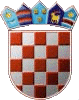 REPUBLIKA HRVATSKAKOPRIVNIČKO- KRIŽEVAČKA ŽUPANIJAOPĆINA SVETI IVAN ŽABNOOpćinsko vijećeKLASA: 023-01/14-01/01URBROJ: 2137/19-02/1-14-1Sveti Ivan Žabno,  17. siječnja 2014.	Na temelju članka 32. Statuta Općine Sveti Ivan Žabno («Službeni glasnik Koprivničko- križevačke županije» broj 10/13) i članka 74. Poslovnika Općinskog vijeća Općine Sveti Ivan Žabno («Službeni glasnik Koprivničko- križevačke županije» broj 12/09 i 6/13), sazivam 6. sjednicu Općinskog vijeća Općine Sveti Ivan Žabno za dan 29. siječnja 2014. godine (srijeda) u 16,30 sati.	Sjednica će se održati u zgradi Općine Sveti Ivan Žabno, Trg Karla Lukaša 11, Općinska vijećnica. Za sjednicu predlažem sljedeći       D N E V N I   R E D Izvješće o potraživanjima i naplati komunalne naknade,Izvješće o potraživanjima komunalnog doprinosa,Izvješće uz dugovanja za kupnju i zakup poljoprivrednog zemljišta u vlasništvu Republike Hrvatske,Izvješće o potraživanjima za zakup poslovnih prostora,Izvješće o potraživanjima za otkup stanova sa stanarskim pravom,Izvješće o potraživanjima općinskih poreza,Izvješće o potraživanjima za priključak na vodne  građevine,Izvješće o potraživanjima za modernizaciju cesta po naseljima,Izvješće o ishođenoj dokumentaciji za projekte na području Općine Sveti Ivan Žabno,Izvješće o dužnicima Općinskog komunalnog poduzeća „PARK“ d.o.o.,Izvješće o obavljenoj reviziji učinkovitosti održavanja nerazvrstanih cesta,Izvješće o radu općinskog načelnika Općine Sveti Ivan Žabno za razdoblje od 1. srpnja do 31. prosinca 2013. Prijedlog jednog člana u Povjerenstvo za dodjelu zakupa na poljoprivrednom zemljištu u vlasništvu Republike Hrvatske,Prijedlog jednog člana u Povjerenstvo za procjenu troškova stavljanja u funkciju poljoprivredne proizvodnje zemljišta koje nije u funkciji poljoprivredne proizvodnje.Pisma namjere Poljocentra i Antonija Belje,Pitanja članova Općinskog vijeća.	Svi materijali iz predloženog dnevnog reda dostavljaju se uz poziv za sjednicu.	Molim članove Općinskog vijeća da na sjednicu dođu u zakazano vrijeme, a eventualnu  spriječenost opravdaju telefonom na broj 048/851-041.O tome obavijest:Članovi Općinskog vijeća,Općinski načelnik,Zamjenik općinskog načelnika,Radio Križevci. 							          PREDSJEDNICA:                                                                                                  Dunja Trakoštanec Jokić, v.r.